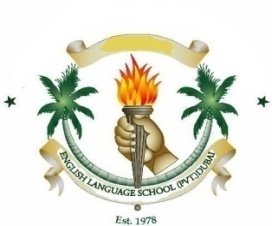 ENGLISH LANGUAGE PRIVATE SCHOOL, DUBAISCHOLASTIC SESSION: 2020-2021SCHEME OF WORK FOR THE SPRING TERM (3rd January 2021 -25th March, 2021)Name of the Teacher:  JATIN                                                 Subject:  ENGLISH _LITERATURE                                                      Year: 9Half Term Break from 21st February,2021 to 25th February,2021Spring Break from 28th March, 2021 to 8th April,2021Jaspal KaurHead of the Department.DateWeekModel of learning TopicSkillsCross-curricular linksCross-curricular linksCross-curricular linksSpecific learning objectivesResourcesHome learning/ HomeworkAssessment Platform / Apps for AFL3rd January ,2021     to                            7th January,2021           1st Week    Blended LearningMerchant of Venice; Act-1 (REV)ReadingWritingSpeakingListeningCritical thinkingHistoryDramaPsychologyMoral Education Life skillsLawHistoryDramaPsychologyMoral Education Life skillsLawHistoryDramaPsychologyMoral Education Life skillsLawTo comprehend, infer and predict the development of plot.To discuss the plot development and characterisation.To analyse & interpret the text with structural and literary devices used.Digital Worksheets.VideosInfo graphics Various online & offline resources.Write down the critical analysis of the scenesCentury TechQuizzes.comGoogle FormPadlet.comAFL:QuizzesExit CardSelf and Peer evaluationQuestioningObservationChecklistsAOL:KahootQuizzesEdPuzzle                   8th & 9th January are Weekly Holidays                   8th & 9th January are Weekly Holidays                   8th & 9th January are Weekly Holidays                   8th & 9th January are Weekly Holidays                   8th & 9th January are Weekly Holidays                   8th & 9th January are Weekly Holidays                   8th & 9th January are Weekly Holidays                   8th & 9th January are Weekly Holidays                   8th & 9th January are Weekly Holidays                   8th & 9th January are Weekly Holidays                   8th & 9th January are Weekly Holidays                   8th & 9th January are Weekly Holidays10th January ,2021             to                                    14th January,2021           2nd Week    Merchant of Venice; Act-2 (Rev up to scene 3)Making inferencesSkimmingScanningDecoding informationUsing Contextual cluesMaking PredictionsUnderstanding the text structureHistoryDramaPsychologyMoral Education Life skillsLawHistoryDramaPsychologyMoral Education Life skillsLawHistoryDramaPsychologyMoral Education Life skillsLawTo comprehend, infer and predict the development of plot.To discuss the plot development and characterisation.To analyse & interpret the text with structural and literary devices used.Digital Worksheets.VideosInfo graphics Various online & offline resources.Write down the critical analysis of the scenesCentury TechQuizzes.comGoogle FormPadlet.com15th & 16th January are weekly holidays (Mid-Year Assessment from 17th January,2021 to 28th January,2021)15th & 16th January are weekly holidays (Mid-Year Assessment from 17th January,2021 to 28th January,2021)15th & 16th January are weekly holidays (Mid-Year Assessment from 17th January,2021 to 28th January,2021)15th & 16th January are weekly holidays (Mid-Year Assessment from 17th January,2021 to 28th January,2021)15th & 16th January are weekly holidays (Mid-Year Assessment from 17th January,2021 to 28th January,2021)15th & 16th January are weekly holidays (Mid-Year Assessment from 17th January,2021 to 28th January,2021)15th & 16th January are weekly holidays (Mid-Year Assessment from 17th January,2021 to 28th January,2021)15th & 16th January are weekly holidays (Mid-Year Assessment from 17th January,2021 to 28th January,2021)15th & 16th January are weekly holidays (Mid-Year Assessment from 17th January,2021 to 28th January,2021)15th & 16th January are weekly holidays (Mid-Year Assessment from 17th January,2021 to 28th January,2021)15th & 16th January are weekly holidays (Mid-Year Assessment from 17th January,2021 to 28th January,2021)15th & 16th January are weekly holidays (Mid-Year Assessment from 17th January,2021 to 28th January,2021)31st January,2021       to4th February,2021           3rd WeekMerchant of Venice; Act-2, (Scene-4 & 5)ReadingWritingSpeakingListeningCritical thinkingHistoryDramaPsychologyMoral Education Life skillsLawHistoryDramaPsychologyMoral Education Life skillsLawHistoryDramaPsychologyMoral Education Life skillsLawTo comprehend, infer and predict the development of plot.To discuss the plot development and characterisation.To analyse & interpret the text with structural and literary devices used.Digital Worksheets.VideosInfo graphics Various online & offline resources.Write down the critical analysis of the sceneCentury TechQuizzes.comGoogle FormPadlet.com                  5th & 6th February are Weekly Holidays                  5th & 6th February are Weekly Holidays                  5th & 6th February are Weekly Holidays                  5th & 6th February are Weekly Holidays                  5th & 6th February are Weekly Holidays                  5th & 6th February are Weekly Holidays                  5th & 6th February are Weekly Holidays                  5th & 6th February are Weekly Holidays                  5th & 6th February are Weekly Holidays                  5th & 6th February are Weekly Holidays                  5th & 6th February are Weekly Holidays                  5th & 6th February are Weekly Holidays7th February,2021            to11th February,2021  4h WeekMerchant of Venice; Act-2, Scene-6 & 7Critical thinkingMedia literacyTech literacyCreativityFlexibilityCommunicationCritical thinkingMedia literacyTech literacyCreativityFlexibilityCommunicationCritical thinkingMedia literacyTech literacyCreativityFlexibilityCommunicationHistoryDramaPsychologyMoral Education Life skillsLawTo comprehend, infer and predict the development of plot.To discuss the plot development and characterisation.To analyse & interpret the text with structural and literary devices used.Digital Worksheets.VideosInfo graphics Various online & offline resources.Write down the critical analysis of the sceneCentury TechQuizzes.comGoogle FormPadlet.com12th & 13th February  are Weekly Holidays12th & 13th February  are Weekly Holidays12th & 13th February  are Weekly Holidays12th & 13th February  are Weekly Holidays12th & 13th February  are Weekly Holidays12th & 13th February  are Weekly Holidays12th & 13th February  are Weekly Holidays12th & 13th February  are Weekly Holidays12th & 13th February  are Weekly Holidays12th & 13th February  are Weekly Holidays12th & 13th February  are Weekly Holidays12th & 13th February  are Weekly Holidays14th February,2021   to                         18th February,20215th WeekMerchant of Venice; Act-2, Scene- 8 & 9ReadingWritingSpeakingListeningCritical thinkingReadingWritingSpeakingListeningCritical thinkingHistoryDramaPsychologyMoral Education Life skillsLawHistoryDramaPsychologyMoral Education Life skillsLawTo comprehend, infer and predict the development of plot.To discuss the plot development and characterisation.To analyse & interpret the text with structural and literary devices used.Digital Worksheets.VideosInfo graphics Various online & offline resources.Write down the critical analysis of the sceneDigital Worksheets.Quizzes.comCentury TechPadlet.com19th &20th February are Weekly Holidays (Half Term Break From 21st February,2021 to 25th February,2021)19th &20th February are Weekly Holidays (Half Term Break From 21st February,2021 to 25th February,2021)19th &20th February are Weekly Holidays (Half Term Break From 21st February,2021 to 25th February,2021)19th &20th February are Weekly Holidays (Half Term Break From 21st February,2021 to 25th February,2021)19th &20th February are Weekly Holidays (Half Term Break From 21st February,2021 to 25th February,2021)19th &20th February are Weekly Holidays (Half Term Break From 21st February,2021 to 25th February,2021)19th &20th February are Weekly Holidays (Half Term Break From 21st February,2021 to 25th February,2021)19th &20th February are Weekly Holidays (Half Term Break From 21st February,2021 to 25th February,2021)19th &20th February are Weekly Holidays (Half Term Break From 21st February,2021 to 25th February,2021)19th &20th February are Weekly Holidays (Half Term Break From 21st February,2021 to 25th February,2021)19th &20th February are Weekly Holidays (Half Term Break From 21st February,2021 to 25th February,2021)19th &20th February are Weekly Holidays (Half Term Break From 21st February,2021 to 25th February,2021)28th February,2021      to                                4th March,2021          6th   Week O CAPTAIN! MY CAPTAIN!BY WALT WHITMANReadingUnderstandingSpeakingListeningRememberingCritical thinkingReadingUnderstandingSpeakingListeningRememberingCritical thinkingElegyAmerican historywarElegyAmerican historywarTo learn the background of the poet and poem.To recite the poem with intonation.To critically analyse the structure and language of the poem.Readworks.comSlideshare.comTES.COMLiteraryterms.comTo do some research about poet and his few works.To critically appreciate the poem and explore the themes.QUIZZEZ.COMGraphic organisersheets via ms wordGOOGLE FORMSEdpuzzle5th & 6th March are Weekly Holidays5th & 6th March are Weekly Holidays5th & 6th March are Weekly Holidays5th & 6th March are Weekly Holidays5th & 6th March are Weekly Holidays5th & 6th March are Weekly Holidays5th & 6th March are Weekly Holidays5th & 6th March are Weekly Holidays5th & 6th March are Weekly Holidays5th & 6th March are Weekly Holidays5th & 6th March are Weekly Holidays5th & 6th March are Weekly Holidays7th March,2021            to11th March,2021           7th WeekNo Men are Foreign by James Kirkup ReadingUnderstandingSpeakingListeningRememberingCritical thinkingReadingUnderstandingSpeakingListeningRememberingCritical thinkingReadingUnderstandingSpeakingListeningRememberingCritical thinkingGeographywar    Stereotypes/ prejudicesstTo learn the background of the poet and poem.To recite the poem with intonation.To critically analyse the structure and language of the poem.Readworks.comSlideshare.comTES.COMLiteraryterms.comTo do some research about poet and his few works.To critically appreciate the poem and explore the themes.QUIZZEZ.COMGraphic organisersheets via ms wordGOOGLE FORMSEdpuzzle12th & 13th March are Weekly Holidays12th & 13th March are Weekly Holidays12th & 13th March are Weekly Holidays12th & 13th March are Weekly Holidays12th & 13th March are Weekly Holidays12th & 13th March are Weekly Holidays12th & 13th March are Weekly Holidays12th & 13th March are Weekly Holidays12th & 13th March are Weekly Holidays12th & 13th March are Weekly Holidays12th & 13th March are Weekly Holidays12th & 13th March are Weekly Holidays14th March,2021          to18th March,2021           8th WeekMerchant of Venice; Act-3, Scene- 1Critical thinkingMedia literacyTech literacyCreativityFlexibilityCommunicationCritical thinkingMedia literacyTech literacyCreativityFlexibilityCommunicationCritical thinkingMedia literacyTech literacyCreativityFlexibilityCommunicationHistoryDramaPsychologyMoral Education Life skillsLawTo comprehend, infer and predict the development of plot.To discuss the plot development and characterisation.To analyse & interpret the text with structural and literary devices used.Digital Worksheets.VideosInfo graphics Various online & offline resources.Write down the critical analysis of the sceneCentury TechQuizzes.comGoogle FormPadlet.com19th & 20th March  are Weekly Holidays19th & 20th March  are Weekly Holidays19th & 20th March  are Weekly Holidays19th & 20th March  are Weekly Holidays19th & 20th March  are Weekly Holidays19th & 20th March  are Weekly Holidays19th & 20th March  are Weekly Holidays19th & 20th March  are Weekly Holidays19th & 20th March  are Weekly Holidays19th & 20th March  are Weekly Holidays19th & 20th March  are Weekly Holidays19th & 20th March  are Weekly Holidays21st   March, 2021     to25th March,2021          9th WeekMerchant of Venice; Act-3, Scene-2Critical thinkingMedia literacyTech literacyCreativityFlexibilityCommunicationCritical thinkingMedia literacyTech literacyCreativityFlexibilityCommunicationCritical thinkingMedia literacyTech literacyCreativityFlexibilityCommunicationHistoryDramaPsychologyMoral Education Life skillsLawTo comprehend, infer and predict the development of plot.To discuss the plot development and characterisation.To analyse & interpret the text with structural and literary devices used.Digital Worksheets.VideosInfo graphics Various online & offline resources.Write down the critical analysis of the sceneCentury TechQuizzes.comGoogle FormPadlet.com26th & 27th March are Weekly Holidays26th & 27th March are Weekly Holidays26th & 27th March are Weekly Holidays26th & 27th March are Weekly Holidays26th & 27th March are Weekly Holidays26th & 27th March are Weekly Holidays26th & 27th March are Weekly Holidays26th & 27th March are Weekly Holidays26th & 27th March are Weekly Holidays26th & 27th March are Weekly Holidays26th & 27th March are Weekly Holidays26th & 27th March are Weekly HolidaysSPRING BREAKSPRING BREAKSPRING BREAKSPRING BREAKSPRING BREAKSPRING BREAKSPRING BREAKSPRING BREAKSPRING BREAKSPRING BREAKSPRING BREAKSPRING BREAK